ПРАЙС-ЛИСТДиректор                                 Беркимбаев А.Н.НаименованиеЕд.изм.Цена, тгСпецодеждаСпецодеждаСпецодеждаСпецодеждаКостюм летний рабочий, куртка-брюки, материал 100% х/б (цвет: по желанию заказчика)компл.6 800,00  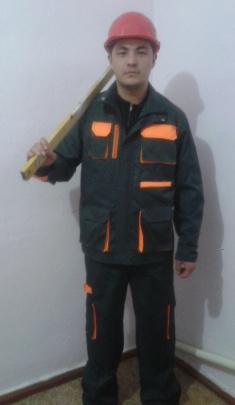 Костюм летний для ИТР, куртка-брюки, материал 100% х/б (цвет: по желанию заказчика)компл.7 500,00  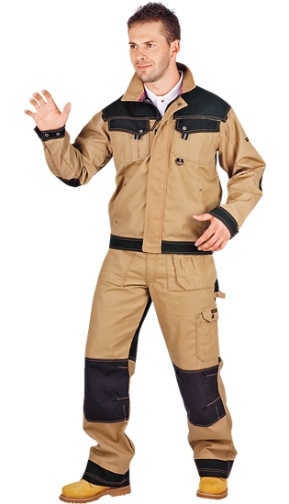 Костюм летний рабочий, куртка-брюки, материал: 70% п/э, 30% х/б (цвет: по желанию заказчика)компл.3 800 ,00  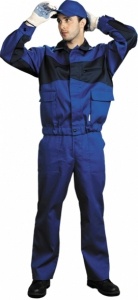 Костюм летний для ИТР, куртка-брюки, материал: 70% п/э, 30% х/б (цвет: по желанию заказчика)компл.4 000,00  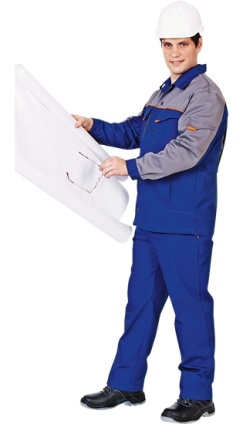 Костюм для ИТР утепленный, материал верха: Oxford (100% п/э), утеплитель: синтепон (цвет: по желанию заказчика)компл.13 500,00  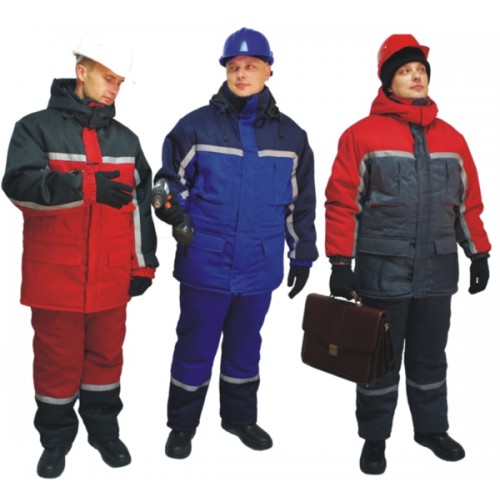 Костюм для рабочих утепленный, материал верха: 70%п/э, 30% х/б, утеплитель: синтепон (цвет: по желанию заказчика)компл.12 500,00  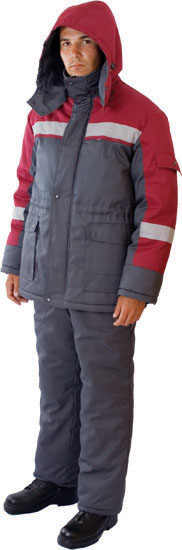 Костюм утепленный "Монблан", материал: Oxford (100% п/э) с покрытием Teflon, утеплитель: Тинсулейткомпл.31 000,00  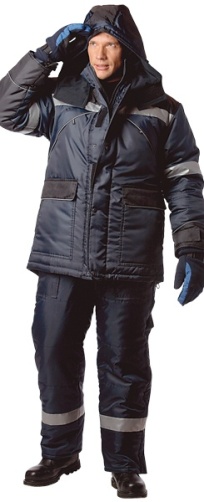 Ботинки утепленные с МП (подошва: КЩС, МБС)пара4 500,00  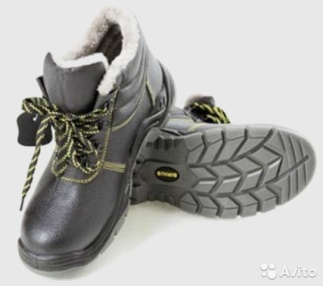 Ботинки с МП (подошва: КЩС, МБС)пара4 000,00  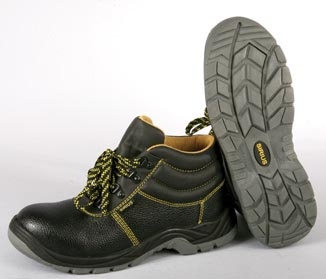 Полуботинки для ИТРпара8 500,00  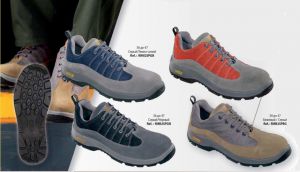 Каска защитная, строительнаяшт800,00  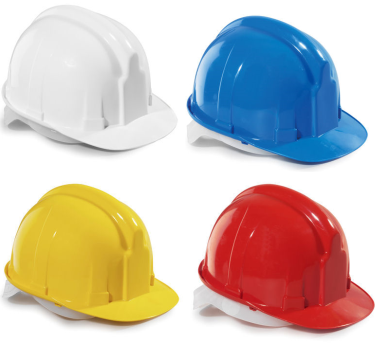 Перчатки трикотажные, ПВХ "Волна"пара55,00  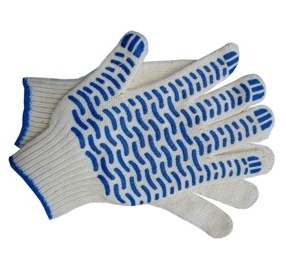 Перчатки спилковыепара450,00  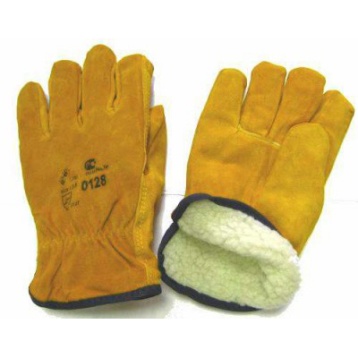 Очки защитные шт600,00  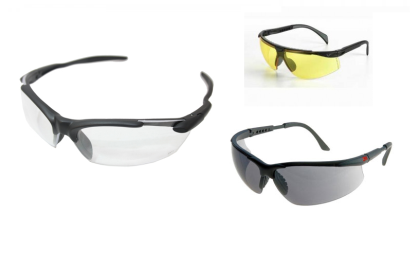 Белье нательное утепленное с начесомкомпл.1 400,00  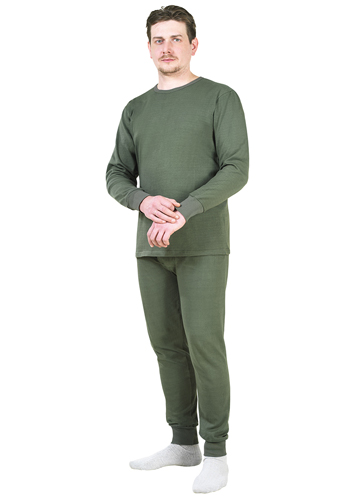 Футболка трикотажнаяшт.500,00  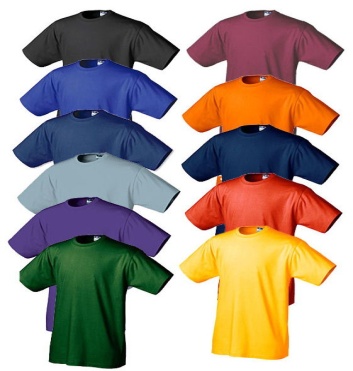 Бейсболка шт.450,00  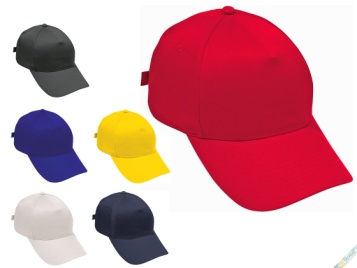 Ветошь п.м.98,00  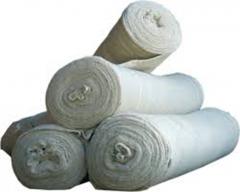 Постельное белье, 1,5-сп. (1 наволочкиа, 1 пододеяльник, 1 простыня)компл.2 000,00  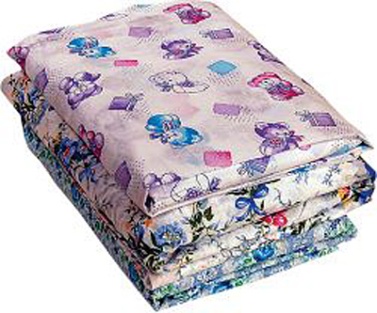 ХозтоварыХозтоварыХозтоварыХозтоварыЛопата штыковая с черенкомшт.700,00  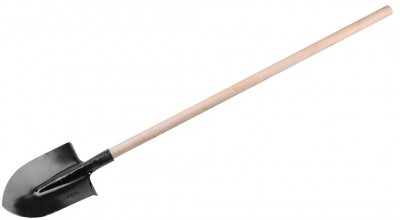 Лопата совковая с черенкомшт.700,00  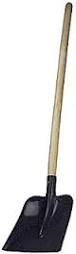 Лопата снегоуборочная с черенкомшт.1 600,00  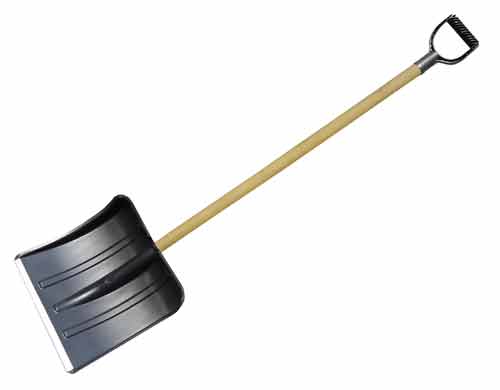 Грабли с черенкомшт.700,00  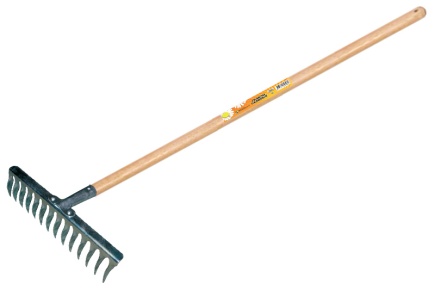 Ледоколшт.1 500,00  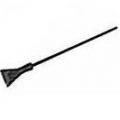 Кувалда, 5 кгшт.1 500,00  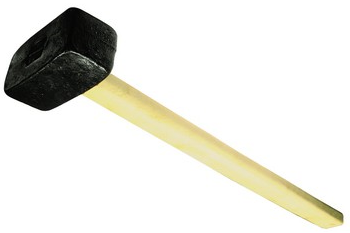 Лом шт.3 500,00  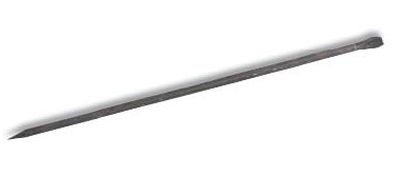 Веник Соргошт.480,00  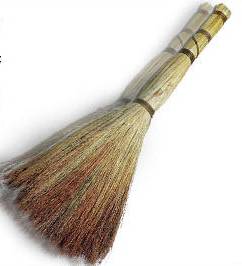 Метлашт.800,00  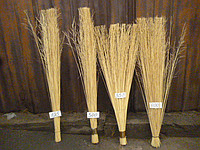 Эмаль ПФ-115 (белый, красный, голубой, зеленый, черный, желтый)кг350,00  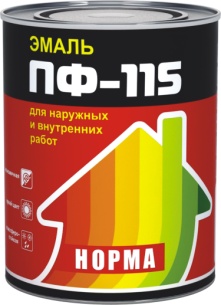 Бумага туалетнаярулон30,00  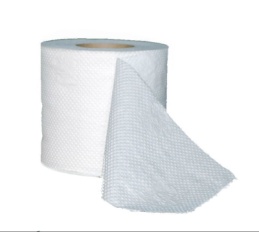 Строительные расходные материалыСтроительные расходные материалыСтроительные расходные материалыСтроительные расходные материалыЭлектроды сварочные. Переменний ток.Тянь-Шань д.3,д.4Кг.195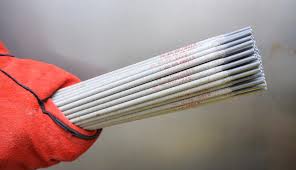 Электроды УОНИ 13/55Постоянный ток.пр. Россия д,3,0.Кг.280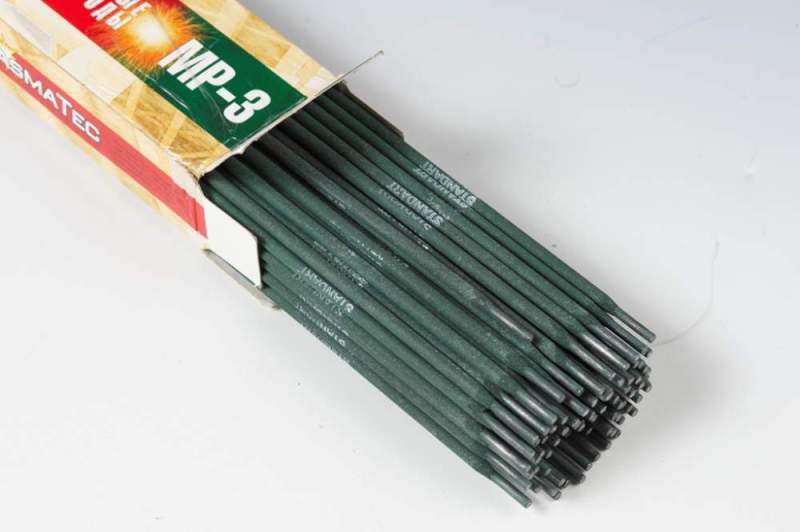 Электроды УОНИ 13/55.Пр.Россия д,4,0Постоянный токкг260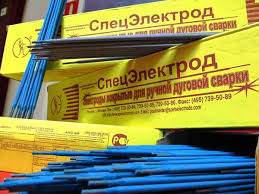 Вязальная проволка.ст,0-3,Размер 0,8 мм.кг420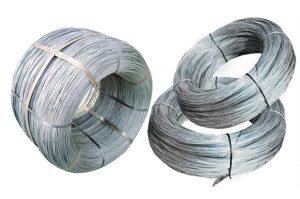 Проволка ВР-1,размер 2,8-3,8ммВ бухте 930-980кг.кг190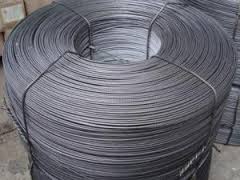 